UNDERGRADUATE CURRICULUM COMMITTEE (UCC)
PROPOSAL FORM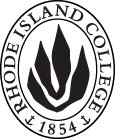 Cover page	scroll over blue text to see further important instructions: [if not working select “COMMents on rollover” in your Word preferences under view] please read these.N.B. ALL numbered categories in section (A) must be completed. Please do not use highlight to select choices within a category but simply delete the options that do not apply to your proposal (e.g. in A.2 if this is a course revision proposal, just delete the creation and deletion options and the various program ones, so it reads “course revision”) Do not delete any of the numbered categories—if they do not apply leave them blank. If there are no resources impacted please put “none” in each A. 7 category.B.  NEW OR REVISED COURSES  Delete section B if the proposal does not include a new or revised course. C. Program Proposals   Complete only what is relevant to your proposal. Delete section C  if not needed. PLease add in the 2020 CIP number for MAJOR revisions or new programs in C. 2; these can be found at https://nces.ed.gov/ipeds/cipcode/browse.aspx?y=56 consult with Institutional research to be sure you select the correct one.* If answered YES to either of these questions will need to inform Institutional Research and get their acknowledgement on the signature page.D. SignaturesChanges that affect General Education in any way MUST be approved by ALL Deans and COGE Chair.Changes that directly impact more than one department/program MUST have the signatures of all relevant department chairs, program directors, and their relevant dean (e.g. when creating/revising a program using courses from other departments/programs). Check UCC manual 4.2 for further guidelines on whether the signatures need to be approval or acknowledgement.Proposals that do not have appropriate approval signatures will not be considered. Type in name of person signing and their position/affiliation.Send electronic files of this proposal and accompanying catalog copy to curriculum@ric.edu to the current Chair of UCC. Check UCC website for due dates. Do NOT convert to a .pdf.D.1. Approvals: required from programs/departments/deans who originate the proposal. THESE may include multiple departments, e.g., for joint/interdisciplinary proposals. D.2. Acknowledgements: REQUIRED from OTHER PROGRAMS/DEPARTMENTS (and their relevant deans if not already included above) that are IMPACTED BY THE PROPOSAL. SIGNATURE DOES NOT INDICATE APPROVAL, ONLY AWARENESS THAT THE PROPOSAL IS BEING SUBMITTED. CONCERNS SHOULD BE BROUGHT TO THE UCC COMMITTEE MEETING FOR DISCUSSION; all faculty are welcome to attend.A.1. Course or programPhilosophy B.A.Philosophy B.A.Philosophy B.A.Philosophy B.A.Replacing A. 1b. Academic unitFaculty of Arts and Sciences Faculty of Arts and Sciences Faculty of Arts and Sciences Faculty of Arts and Sciences A.2. Proposal typeProgram: revision |  Course: revisionProgram: revision |  Course: revisionProgram: revision |  Course: revisionProgram: revision |  Course: revisionA.3. OriginatorGlenn RawsonHome departmentPhilosophyPhilosophyPhilosophyA.4. Context and Rationale Note: Must include additional information in smart tip for all new programsJust five years ago RIC Philosophy had the highest ratio of majors to full-time faculty of any college or university in the state, including Brown University with its prestigious graduate program, and Providence College where all undergraduates take at least two Philosophy courses. Now, in times of reduced enrollments and completion rates at colleges like RIC across the country, we propose making our Philosophy B.A. both more streamlined and more flexible, by (a) deleting our three specialist Concentrations and (b) modifying four requirements in our general Philosophy B.A. The deletions of the concentrations are presented in a separate proposal, in case that requires additional approvals (OPC/NECHE) and so takes longer to become effective. This proposal for the general Philosophy B.A. retains the basic structure and range of requirements, while four modifications (i) reduce the minimum required credit hours, (ii) increase the number of electives, (iii) include more Philosophy courses that also serve general education or other programs, and (iv) enable more credits for courses transferred from institutions like CCRI, BCC, and URI. As a result, fewer course offerings are expected to be low-enrolled. No courses are created, deleted, or revised in this proposal.The four modifications, which are detailed in section C below:* for the Logic requirement, add the option of PHIL 220, which already satisfies the General Education AQSR requirement* for the Ethics requirement, add the option of PHIL 325, which already serves as a requirement for all Environmental Studies majors* reduce the History of Philosophy requirements from three courses to one, and offset that reduction with electives, which can be selected largely from our many courses that serve other programs (Gen Ed, CSCI, DSCI, ENST, HSCI, JSTD)* replace the junior-senior Seminar requirement with Introduction to Philosophy. The seminar was added in 2017 and draws only Philosophy majors, while Introduction to Philosophy is a more typical Philosophy requirement.Also a note for the catalog that we are changing when we shall be offering several of these courses—this does not need UCC approval so I shall just list these here and they have been updated on the catalog copy: PHIL 200, 205 and 220 all now annually, PHIL 305 “as needed”; 321 F; 322 Sp; 311 Sp (odd years) and 320 Sp (even years).Just five years ago RIC Philosophy had the highest ratio of majors to full-time faculty of any college or university in the state, including Brown University with its prestigious graduate program, and Providence College where all undergraduates take at least two Philosophy courses. Now, in times of reduced enrollments and completion rates at colleges like RIC across the country, we propose making our Philosophy B.A. both more streamlined and more flexible, by (a) deleting our three specialist Concentrations and (b) modifying four requirements in our general Philosophy B.A. The deletions of the concentrations are presented in a separate proposal, in case that requires additional approvals (OPC/NECHE) and so takes longer to become effective. This proposal for the general Philosophy B.A. retains the basic structure and range of requirements, while four modifications (i) reduce the minimum required credit hours, (ii) increase the number of electives, (iii) include more Philosophy courses that also serve general education or other programs, and (iv) enable more credits for courses transferred from institutions like CCRI, BCC, and URI. As a result, fewer course offerings are expected to be low-enrolled. No courses are created, deleted, or revised in this proposal.The four modifications, which are detailed in section C below:* for the Logic requirement, add the option of PHIL 220, which already satisfies the General Education AQSR requirement* for the Ethics requirement, add the option of PHIL 325, which already serves as a requirement for all Environmental Studies majors* reduce the History of Philosophy requirements from three courses to one, and offset that reduction with electives, which can be selected largely from our many courses that serve other programs (Gen Ed, CSCI, DSCI, ENST, HSCI, JSTD)* replace the junior-senior Seminar requirement with Introduction to Philosophy. The seminar was added in 2017 and draws only Philosophy majors, while Introduction to Philosophy is a more typical Philosophy requirement.Also a note for the catalog that we are changing when we shall be offering several of these courses—this does not need UCC approval so I shall just list these here and they have been updated on the catalog copy: PHIL 200, 205 and 220 all now annually, PHIL 305 “as needed”; 321 F; 322 Sp; 311 Sp (odd years) and 320 Sp (even years).Just five years ago RIC Philosophy had the highest ratio of majors to full-time faculty of any college or university in the state, including Brown University with its prestigious graduate program, and Providence College where all undergraduates take at least two Philosophy courses. Now, in times of reduced enrollments and completion rates at colleges like RIC across the country, we propose making our Philosophy B.A. both more streamlined and more flexible, by (a) deleting our three specialist Concentrations and (b) modifying four requirements in our general Philosophy B.A. The deletions of the concentrations are presented in a separate proposal, in case that requires additional approvals (OPC/NECHE) and so takes longer to become effective. This proposal for the general Philosophy B.A. retains the basic structure and range of requirements, while four modifications (i) reduce the minimum required credit hours, (ii) increase the number of electives, (iii) include more Philosophy courses that also serve general education or other programs, and (iv) enable more credits for courses transferred from institutions like CCRI, BCC, and URI. As a result, fewer course offerings are expected to be low-enrolled. No courses are created, deleted, or revised in this proposal.The four modifications, which are detailed in section C below:* for the Logic requirement, add the option of PHIL 220, which already satisfies the General Education AQSR requirement* for the Ethics requirement, add the option of PHIL 325, which already serves as a requirement for all Environmental Studies majors* reduce the History of Philosophy requirements from three courses to one, and offset that reduction with electives, which can be selected largely from our many courses that serve other programs (Gen Ed, CSCI, DSCI, ENST, HSCI, JSTD)* replace the junior-senior Seminar requirement with Introduction to Philosophy. The seminar was added in 2017 and draws only Philosophy majors, while Introduction to Philosophy is a more typical Philosophy requirement.Also a note for the catalog that we are changing when we shall be offering several of these courses—this does not need UCC approval so I shall just list these here and they have been updated on the catalog copy: PHIL 200, 205 and 220 all now annually, PHIL 305 “as needed”; 321 F; 322 Sp; 311 Sp (odd years) and 320 Sp (even years).Just five years ago RIC Philosophy had the highest ratio of majors to full-time faculty of any college or university in the state, including Brown University with its prestigious graduate program, and Providence College where all undergraduates take at least two Philosophy courses. Now, in times of reduced enrollments and completion rates at colleges like RIC across the country, we propose making our Philosophy B.A. both more streamlined and more flexible, by (a) deleting our three specialist Concentrations and (b) modifying four requirements in our general Philosophy B.A. The deletions of the concentrations are presented in a separate proposal, in case that requires additional approvals (OPC/NECHE) and so takes longer to become effective. This proposal for the general Philosophy B.A. retains the basic structure and range of requirements, while four modifications (i) reduce the minimum required credit hours, (ii) increase the number of electives, (iii) include more Philosophy courses that also serve general education or other programs, and (iv) enable more credits for courses transferred from institutions like CCRI, BCC, and URI. As a result, fewer course offerings are expected to be low-enrolled. No courses are created, deleted, or revised in this proposal.The four modifications, which are detailed in section C below:* for the Logic requirement, add the option of PHIL 220, which already satisfies the General Education AQSR requirement* for the Ethics requirement, add the option of PHIL 325, which already serves as a requirement for all Environmental Studies majors* reduce the History of Philosophy requirements from three courses to one, and offset that reduction with electives, which can be selected largely from our many courses that serve other programs (Gen Ed, CSCI, DSCI, ENST, HSCI, JSTD)* replace the junior-senior Seminar requirement with Introduction to Philosophy. The seminar was added in 2017 and draws only Philosophy majors, while Introduction to Philosophy is a more typical Philosophy requirement.Also a note for the catalog that we are changing when we shall be offering several of these courses—this does not need UCC approval so I shall just list these here and they have been updated on the catalog copy: PHIL 200, 205 and 220 all now annually, PHIL 305 “as needed”; 321 F; 322 Sp; 311 Sp (odd years) and 320 Sp (even years).Just five years ago RIC Philosophy had the highest ratio of majors to full-time faculty of any college or university in the state, including Brown University with its prestigious graduate program, and Providence College where all undergraduates take at least two Philosophy courses. Now, in times of reduced enrollments and completion rates at colleges like RIC across the country, we propose making our Philosophy B.A. both more streamlined and more flexible, by (a) deleting our three specialist Concentrations and (b) modifying four requirements in our general Philosophy B.A. The deletions of the concentrations are presented in a separate proposal, in case that requires additional approvals (OPC/NECHE) and so takes longer to become effective. This proposal for the general Philosophy B.A. retains the basic structure and range of requirements, while four modifications (i) reduce the minimum required credit hours, (ii) increase the number of electives, (iii) include more Philosophy courses that also serve general education or other programs, and (iv) enable more credits for courses transferred from institutions like CCRI, BCC, and URI. As a result, fewer course offerings are expected to be low-enrolled. No courses are created, deleted, or revised in this proposal.The four modifications, which are detailed in section C below:* for the Logic requirement, add the option of PHIL 220, which already satisfies the General Education AQSR requirement* for the Ethics requirement, add the option of PHIL 325, which already serves as a requirement for all Environmental Studies majors* reduce the History of Philosophy requirements from three courses to one, and offset that reduction with electives, which can be selected largely from our many courses that serve other programs (Gen Ed, CSCI, DSCI, ENST, HSCI, JSTD)* replace the junior-senior Seminar requirement with Introduction to Philosophy. The seminar was added in 2017 and draws only Philosophy majors, while Introduction to Philosophy is a more typical Philosophy requirement.Also a note for the catalog that we are changing when we shall be offering several of these courses—this does not need UCC approval so I shall just list these here and they have been updated on the catalog copy: PHIL 200, 205 and 220 all now annually, PHIL 305 “as needed”; 321 F; 322 Sp; 311 Sp (odd years) and 320 Sp (even years).A.5. Student impactMust include to explain why this change is being made?Students will have more flexibility in completing the Philosophy major, and will be able to satisfy some Philosophy requirements with courses in the general education Arts and AQSR Distributions. Philosophy majors will find it easier to double-major with other programs, and students in other programs will find it easier to double-major with Philosophy. Students needing a late change of major will find it easier to complete the Philosophy major without exceeding 120 total credit hours. Transfer students will have more options for credits towards the Philosophy B.A. at RIC. All of this is accomplished while maintaining the same overall structure and range of requirements in our major.Students will have more flexibility in completing the Philosophy major, and will be able to satisfy some Philosophy requirements with courses in the general education Arts and AQSR Distributions. Philosophy majors will find it easier to double-major with other programs, and students in other programs will find it easier to double-major with Philosophy. Students needing a late change of major will find it easier to complete the Philosophy major without exceeding 120 total credit hours. Transfer students will have more options for credits towards the Philosophy B.A. at RIC. All of this is accomplished while maintaining the same overall structure and range of requirements in our major.Students will have more flexibility in completing the Philosophy major, and will be able to satisfy some Philosophy requirements with courses in the general education Arts and AQSR Distributions. Philosophy majors will find it easier to double-major with other programs, and students in other programs will find it easier to double-major with Philosophy. Students needing a late change of major will find it easier to complete the Philosophy major without exceeding 120 total credit hours. Transfer students will have more options for credits towards the Philosophy B.A. at RIC. All of this is accomplished while maintaining the same overall structure and range of requirements in our major.Students will have more flexibility in completing the Philosophy major, and will be able to satisfy some Philosophy requirements with courses in the general education Arts and AQSR Distributions. Philosophy majors will find it easier to double-major with other programs, and students in other programs will find it easier to double-major with Philosophy. Students needing a late change of major will find it easier to complete the Philosophy major without exceeding 120 total credit hours. Transfer students will have more options for credits towards the Philosophy B.A. at RIC. All of this is accomplished while maintaining the same overall structure and range of requirements in our major.Students will have more flexibility in completing the Philosophy major, and will be able to satisfy some Philosophy requirements with courses in the general education Arts and AQSR Distributions. Philosophy majors will find it easier to double-major with other programs, and students in other programs will find it easier to double-major with Philosophy. Students needing a late change of major will find it easier to complete the Philosophy major without exceeding 120 total credit hours. Transfer students will have more options for credits towards the Philosophy B.A. at RIC. All of this is accomplished while maintaining the same overall structure and range of requirements in our major.A.6. Impact on other programs No impact on the curricula of other programs, but students majoring in other programs will find it even easier to complete a second major in Philosophy. (Previously, Philosophy has already been a second major to students in Art, Biology, Chemistry, Creative Writing, Dance, Economics, English, French, Health & Physical Education, History, Justice Studies, Marketing, Math, Physics, Political Science, and Psychology.)No impact on the curricula of other programs, but students majoring in other programs will find it even easier to complete a second major in Philosophy. (Previously, Philosophy has already been a second major to students in Art, Biology, Chemistry, Creative Writing, Dance, Economics, English, French, Health & Physical Education, History, Justice Studies, Marketing, Math, Physics, Political Science, and Psychology.)No impact on the curricula of other programs, but students majoring in other programs will find it even easier to complete a second major in Philosophy. (Previously, Philosophy has already been a second major to students in Art, Biology, Chemistry, Creative Writing, Dance, Economics, English, French, Health & Physical Education, History, Justice Studies, Marketing, Math, Physics, Political Science, and Psychology.)No impact on the curricula of other programs, but students majoring in other programs will find it even easier to complete a second major in Philosophy. (Previously, Philosophy has already been a second major to students in Art, Biology, Chemistry, Creative Writing, Dance, Economics, English, French, Health & Physical Education, History, Justice Studies, Marketing, Math, Physics, Political Science, and Psychology.)No impact on the curricula of other programs, but students majoring in other programs will find it even easier to complete a second major in Philosophy. (Previously, Philosophy has already been a second major to students in Art, Biology, Chemistry, Creative Writing, Dance, Economics, English, French, Health & Physical Education, History, Justice Studies, Marketing, Math, Physics, Political Science, and Psychology.)A.7. Resource impactFaculty PT & FT: NoneNoneNoneNoneA.7. Resource impactLibrary:NoneNoneNoneNoneA.7. Resource impactTechnologyNoneNoneNoneNoneA.7. Resource impactFacilities:NoneNoneNoneNoneA.8. Semester effectiveFall 2023 A.9. Rationale if sooner than next Fall A.9. Rationale if sooner than next FallA.10. INSTRUCTIONS FOR CATALOG COPY:  Use the Word copy versions of the catalog sections found on the UCC Forms and Information page. Cut and paste into a single file ALL the relevant pages from the college catalog that need to be changed. Use tracked changes feature to show how the catalog will be revised as you type in the revisions. If totally new copy, indicate where it should go in the catalog. If making related proposals a single catalog copy that includes all changes is preferred. Send catalog copy as a separate single Word file along with this form.A.10. INSTRUCTIONS FOR CATALOG COPY:  Use the Word copy versions of the catalog sections found on the UCC Forms and Information page. Cut and paste into a single file ALL the relevant pages from the college catalog that need to be changed. Use tracked changes feature to show how the catalog will be revised as you type in the revisions. If totally new copy, indicate where it should go in the catalog. If making related proposals a single catalog copy that includes all changes is preferred. Send catalog copy as a separate single Word file along with this form.A.10. INSTRUCTIONS FOR CATALOG COPY:  Use the Word copy versions of the catalog sections found on the UCC Forms and Information page. Cut and paste into a single file ALL the relevant pages from the college catalog that need to be changed. Use tracked changes feature to show how the catalog will be revised as you type in the revisions. If totally new copy, indicate where it should go in the catalog. If making related proposals a single catalog copy that includes all changes is preferred. Send catalog copy as a separate single Word file along with this form.A.10. INSTRUCTIONS FOR CATALOG COPY:  Use the Word copy versions of the catalog sections found on the UCC Forms and Information page. Cut and paste into a single file ALL the relevant pages from the college catalog that need to be changed. Use tracked changes feature to show how the catalog will be revised as you type in the revisions. If totally new copy, indicate where it should go in the catalog. If making related proposals a single catalog copy that includes all changes is preferred. Send catalog copy as a separate single Word file along with this form.A.10. INSTRUCTIONS FOR CATALOG COPY:  Use the Word copy versions of the catalog sections found on the UCC Forms and Information page. Cut and paste into a single file ALL the relevant pages from the college catalog that need to be changed. Use tracked changes feature to show how the catalog will be revised as you type in the revisions. If totally new copy, indicate where it should go in the catalog. If making related proposals a single catalog copy that includes all changes is preferred. Send catalog copy as a separate single Word file along with this form.A.10. INSTRUCTIONS FOR CATALOG COPY:  Use the Word copy versions of the catalog sections found on the UCC Forms and Information page. Cut and paste into a single file ALL the relevant pages from the college catalog that need to be changed. Use tracked changes feature to show how the catalog will be revised as you type in the revisions. If totally new copy, indicate where it should go in the catalog. If making related proposals a single catalog copy that includes all changes is preferred. Send catalog copy as a separate single Word file along with this form.A.11. List here (with the relevant urls), any RIC website pages that will need to be updated (to which your department does not have access) if this proposal is approved, with an explanation as to what needs to be revised:   NoneA.11. List here (with the relevant urls), any RIC website pages that will need to be updated (to which your department does not have access) if this proposal is approved, with an explanation as to what needs to be revised:   NoneA.11. List here (with the relevant urls), any RIC website pages that will need to be updated (to which your department does not have access) if this proposal is approved, with an explanation as to what needs to be revised:   NoneA.11. List here (with the relevant urls), any RIC website pages that will need to be updated (to which your department does not have access) if this proposal is approved, with an explanation as to what needs to be revised:   NoneA.11. List here (with the relevant urls), any RIC website pages that will need to be updated (to which your department does not have access) if this proposal is approved, with an explanation as to what needs to be revised:   NoneA.11. List here (with the relevant urls), any RIC website pages that will need to be updated (to which your department does not have access) if this proposal is approved, with an explanation as to what needs to be revised:   NoneA. 12 Check to see if your proposal will impact any of our transfer agreements, and if it does explain in what way. Please indicate clearly what will need to be updated.This proposal improves our transfer agreement with CCRI. Currently, only one of their three PHIL courses with specific equivalents at RIC (PHIL 2040: Logic) satisfies a requirement in our Philosophy B.A. (PHIL 205: Introduction to Logic). With our revised program, their PHIL 1010 (Introduction to Philosophy) will also satisfy a requirement (PHIL 200: Introduction to Philosophy), and their PHIL 2030 (Ethics) transferring as our PHIL 206 (Ethics) can be used towards our new 7 credits of restricted electives.A. 12 Check to see if your proposal will impact any of our transfer agreements, and if it does explain in what way. Please indicate clearly what will need to be updated.This proposal improves our transfer agreement with CCRI. Currently, only one of their three PHIL courses with specific equivalents at RIC (PHIL 2040: Logic) satisfies a requirement in our Philosophy B.A. (PHIL 205: Introduction to Logic). With our revised program, their PHIL 1010 (Introduction to Philosophy) will also satisfy a requirement (PHIL 200: Introduction to Philosophy), and their PHIL 2030 (Ethics) transferring as our PHIL 206 (Ethics) can be used towards our new 7 credits of restricted electives.A. 12 Check to see if your proposal will impact any of our transfer agreements, and if it does explain in what way. Please indicate clearly what will need to be updated.This proposal improves our transfer agreement with CCRI. Currently, only one of their three PHIL courses with specific equivalents at RIC (PHIL 2040: Logic) satisfies a requirement in our Philosophy B.A. (PHIL 205: Introduction to Logic). With our revised program, their PHIL 1010 (Introduction to Philosophy) will also satisfy a requirement (PHIL 200: Introduction to Philosophy), and their PHIL 2030 (Ethics) transferring as our PHIL 206 (Ethics) can be used towards our new 7 credits of restricted electives.A. 12 Check to see if your proposal will impact any of our transfer agreements, and if it does explain in what way. Please indicate clearly what will need to be updated.This proposal improves our transfer agreement with CCRI. Currently, only one of their three PHIL courses with specific equivalents at RIC (PHIL 2040: Logic) satisfies a requirement in our Philosophy B.A. (PHIL 205: Introduction to Logic). With our revised program, their PHIL 1010 (Introduction to Philosophy) will also satisfy a requirement (PHIL 200: Introduction to Philosophy), and their PHIL 2030 (Ethics) transferring as our PHIL 206 (Ethics) can be used towards our new 7 credits of restricted electives.A. 12 Check to see if your proposal will impact any of our transfer agreements, and if it does explain in what way. Please indicate clearly what will need to be updated.This proposal improves our transfer agreement with CCRI. Currently, only one of their three PHIL courses with specific equivalents at RIC (PHIL 2040: Logic) satisfies a requirement in our Philosophy B.A. (PHIL 205: Introduction to Logic). With our revised program, their PHIL 1010 (Introduction to Philosophy) will also satisfy a requirement (PHIL 200: Introduction to Philosophy), and their PHIL 2030 (Ethics) transferring as our PHIL 206 (Ethics) can be used towards our new 7 credits of restricted electives.A. 12 Check to see if your proposal will impact any of our transfer agreements, and if it does explain in what way. Please indicate clearly what will need to be updated.This proposal improves our transfer agreement with CCRI. Currently, only one of their three PHIL courses with specific equivalents at RIC (PHIL 2040: Logic) satisfies a requirement in our Philosophy B.A. (PHIL 205: Introduction to Logic). With our revised program, their PHIL 1010 (Introduction to Philosophy) will also satisfy a requirement (PHIL 200: Introduction to Philosophy), and their PHIL 2030 (Ethics) transferring as our PHIL 206 (Ethics) can be used towards our new 7 credits of restricted electives.A. 13 Check the section that lists “Possible NECHE considerations” on the UCC Forms and Information page and if any apply, indicate what that might be here and contact Institutional Research for further guidance.This proposal does not involve any of the scenarios listed there.A. 13 Check the section that lists “Possible NECHE considerations” on the UCC Forms and Information page and if any apply, indicate what that might be here and contact Institutional Research for further guidance.This proposal does not involve any of the scenarios listed there.A. 13 Check the section that lists “Possible NECHE considerations” on the UCC Forms and Information page and if any apply, indicate what that might be here and contact Institutional Research for further guidance.This proposal does not involve any of the scenarios listed there.A. 13 Check the section that lists “Possible NECHE considerations” on the UCC Forms and Information page and if any apply, indicate what that might be here and contact Institutional Research for further guidance.This proposal does not involve any of the scenarios listed there.A. 13 Check the section that lists “Possible NECHE considerations” on the UCC Forms and Information page and if any apply, indicate what that might be here and contact Institutional Research for further guidance.This proposal does not involve any of the scenarios listed there.A. 13 Check the section that lists “Possible NECHE considerations” on the UCC Forms and Information page and if any apply, indicate what that might be here and contact Institutional Research for further guidance.This proposal does not involve any of the scenarios listed there.Old (for revisions only)New/revisedC.1. Enrollments Must be completed.F22: 10 majors enrolled, 14 activeF21: 9 majors enrolled, 11 activeFrom Institutional Research Program Review Data:F20: 14 majors F19: 18 majorsF18: 18 majorsF17: 20 majorsF16: 22 majorsWe expect the number of majors to increase after these revisions, because it will be easier to apply transfer credits, easier to use courses that serve other programs, and easier to declare Philosophy as a second major.C. 2. 2020 CIP number38.010138.0101C.3. Admission requirementsnone beyond the FAS requirementsnone beyond the FAS requirementsC.4. Retention requirementsnone beyond the FAS requirementsnone beyond the FAS requirementsC.5. Course requirements for each program option. Show the course requirements for the whole program here.PHILOSOPHY B.A.Logic: PHIL 205 or 305 (4cr)History: PHIL 351 and 354 and 356 (4cr each)Ethics: PHIL 306 (3cr)Social/Political: PHIL 321 or 322 (3cr)Epistemology: PHIL 311 or 320 (3cr)Metaphysics: PHIL 330 or 333 (3cr)Seminar: PHIL 460 (4cr)PHILOSOPHY B.A.Intro: PHIL 200 (3cr)Logic: PHIL 205 or 220 or 305 (4cr)History: PHIL 351 or 356 (4cr)Ethics: PHIL 306 or 325 (3cr)Social/Political: PHIL 321 or 322 (3cr)Epistemology: PHIL 311 or 320 (3cr)Metaphysics: PHIL 330 or 333 (3cr)Electives: 7 more credit hours of PHIL courses, excluding ConnectionsC.6. Credit count for each program option3230C.7. Program Accreditation (if relevant)n/an/aC.8 Is it possible that the program will be more than 50% online (includes hybrid)?*NONOC.9 Will any classes be offered at sites other than RIC campus or the RI Nursing Ed. Center?*NONOC. 10. Do these revisions reflect more than 25% change to the program?* NO C.11.  Program goalsNeeded for all new programsthis revision involves no new program goalsC.12.  Other changes if anyNamePosition/affiliationSignatureDateGlenn RawsonChair of PhilosophyGlenn Rawson9/26/22Earl SimsonDean of Arts and SciencesEarl Simson09/27/22Tab to add rowsNamePosition/affiliationSignatureDateSara ReillyCoordinator of JAA at RICSara K Reilly9/27/22Tab to add rows